Obťahovanie po predlohe a vyfarbovanie obrázkov.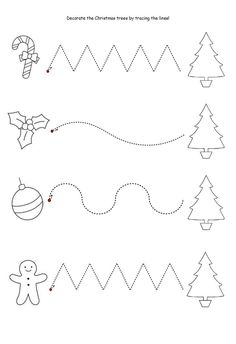 Obťahovanie a vyfarbovanie podľa farieb v dolnej časti obrázka.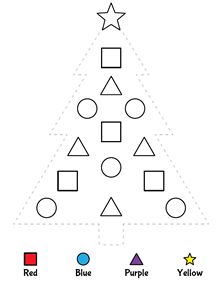 